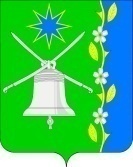 АДМИНИСТРАЦИЯ НОВОБЕЙСУГСКОГО СЕЛЬСКОГОПОСЕЛЕНИЯ ВЫСЕЛКОВСКОГО РАЙОНАПОСТАНОВЛЕНИЕ22.05.2023.                                                                                                  №28станица НовобейсугскаяО внесении изменений в постановление администрации Новобейсугского сельского поселения Выселковского района от 24 октября 2022 года№ 69 «Об утверждении  комплекснойпрограммы  «Укрепление правопорядка, профилактика правонарушений, усиление борьбы с преступностью  в Новобейсугском сельском поселении Выселковскогорайона на 2023 год»»Руководствуясь Федеральным законом от 06 октября 2003 года №131-ФЗ «Об общих принципах организации местного самоуправления в Российской Федерации», Уставом    Новобейсугского сельского поселения Выселковского района и в целях дальнейшего повышения эффективности деятельности органов местного самоуправления   Новобейсугского сельского поселения Выселковского района по укреплению правопорядка, профилактике правонарушений, усиления борьбы с преступностью на территории Новобейсугского сельского поселения Выселковского района      п о с т а н о в л я ю:1. Внести в  постановление администрации  Новобейсугского сельского поселения Выселковского района от 24 октября 2022 года №69 «Об утверждении комплексной программы  «Укрепление правопорядка, профилактика правонарушений, усиление борьбы с преступностью в Новобейсугском сельском поселении Выселковского района на 2023 год» следующие изменения:1.1 в приложении к постановлению в Паспорте программы в разделе «Объем и источники финансирования программы» сумму  «10000 руб.» заменить на «160000 руб.»1.2 раздел 4 «Мероприятия программы» дополнить  следующим мероприятием:2. Начальнику общего отдела администрации Новобейсугского сельского поселения Выселковского район В.В.Алексеенко обнародовать настоящее постановление и разместить на официальном сайте администрации Новобейсугского сельского поселения Выселковского района в сети Интернет. 3. Контроль за выполнением настоящего постановления оставляю за собой.	  4. Постановление вступает в силу со дня его официального обнародования.Глава Новобейсугского сельского поселения Выселковского района                                                                    В.В.ВасиленкоЛИСТ СОГЛАСОВАНИЯпроекта постановления администрации Новобейсугского сельскогопоселения Выселковского района от _______________ №_____«О внесении изменений в постановление администрации Новобейсугского сельского поселения Выселковского района от 24 октября 2022 года№ 69 «Об утверждении  комплекснойпрограммы  «Укрепление правопорядка, профилактика правонарушений, усиление борьбы с преступностью  в Новобейсугском сельском поселении Выселковского района на 2023 год»»Проект подготовлен и внесен:Общим отделом администрацииНовобейсугского сельского поселения Выселковского районаНачальник общего отдела	                                                      В.В. Алексеенко«___»____________2023 г.Проект согласован:Начальник отдела земельныхи архитектурных отношенийадминистрации Новобейсугского сельского поселения Выселковского района                                                                              Е.А.Бевза«___»____________2023 г.ЗАЯВКА К ПОСТАНОВЛЕНИЮНаименование вопроса: «О внесении изменений в постановление администрации Новобейсугского сельского поселения Выселковского района от 24 октября 2022 года№ 69 «Об утверждении  комплексной программы  «Укрепление правопорядка, профилактика правонарушений, усиление борьбы с преступностью  в Новобейсугском сельском поселении Выселковского района на 2023 год»»»Проект внесен общим отделом администрации Новобейсугского сельского поселения Выселковского района, начальником общего отдела
В.В.АлексеенкоПостановление разослать:Администрация Новобейсугского сельского поселения Выселковского района –– В.В. Алексеенко начальнику общего отдела 2 экз.;МКУ «ЦБ Новобейсугского сельского поселения» - Н.А.Пруцко 1 экз.;Прокуратура Выселковского района 1 экз.__________________                                                      «___»___________2023 г. № п/пМероприятия программыСроки реализа-цииОтветствен-ный исполнительОбъем финанси-рования за счет средств местного бюджета (тыс.руб.)20.Установка камер видеонаб-людения на прилегающей территории к Братской могиле  воинов, погибших в годы гражданской  и Великой Отечественной2 войн, 1918-1922гг., 1942-1943 гг. Новобейсугского сельского поселения в течение годаАдминистра-ция Новобейсуг-ского сельского поселения150000